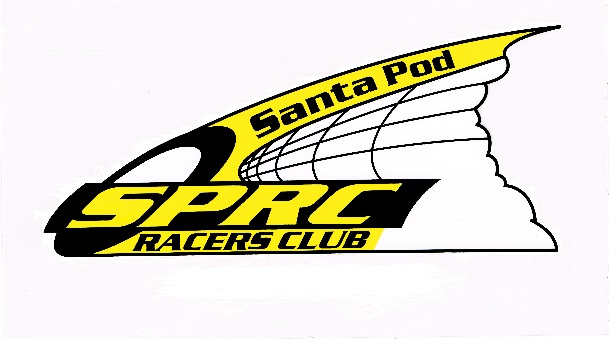 Santa Pod Racers ClubRushdenNorthants   NN10 0ZUTel:  (0044) 01933 313625Fax:  (0044) 01933 355558E-mail: ir.marshall@btconnect.comSUPPLEMENTARY REGULATIONSFAST SHOW - DRAG RACE AT SANTA POD RACEWAY7th APRIL 2019Status of Event:	NATIONAL BChampionship:	2019 FWD DRAG SERIESThese Supplementary Regulations are in addition to the 2019 Motorsport UK Competitors Yearbook (Bluebook) and the 2019 Motorsport UK Official Drag Racing Rulebook.Held under the General Regulations of the Motorsport UK (incorporating the provisions of the International Sporting Code of the FIA) and the Supplementary Regulations.Organised by:			Santa Pod Racers Club				Rushden				Northants				NN10 0ZUPromoted by:			Santa Pod Raceway				Airfield Road				Hinwick				Northants				NN7 7XAMotorsport UK Permit No:			Motorsport UK Steward:		TBAMotorsport UK Scrutineer:	TBASecretary of the Meeting:	Mrs E WrayClerk of the Course:		Mr I Asst. Clerk of the Course:	Mrs C IsmailChief Timekeeper:		Mr D AnniwellClub Stewards:			Mr B Day & Mr N AnniwellNational B event is open to all UK racers who are members of SPRC, holding a minimum of Motorsport UK National B Licence (excluding Karts) and foreign competitors holding EC Licences (minimum National grade) bearing the EC flag and endorsed with “Valid throughout the EC” running in FWD Drag Series.SPRC CLUB MEMBERSHIP CARDS WILL BE INSPECTED AT SIGNING ON.The event will be held as a drag race over a 1/4 or 1/8 mile length course and is open to all eligible race cars for the following classesFWD Drag Series.Entry for this event opens January 2019 and closes 15th April 2019, with an entry fee of £65 made payable to SPRC and sent to SPRC, P.O. Box 12, Rushden, Northants, NN10-0ZU.Maximum number of entries will be 70 with a minimum of 10.Scrutineering will start at 8 am Sunday morning until eliminations begin.All cars must have race numbers visibly displayed to include prefix of class and number as issued by the organising club.All competitors must have a fire extinguisher within their pit area to conform to Health & Safety requirements.  This is in addition to any fire extinguisher systems within race vehicles.All cars will start in pairs where possible, start signal indicated by green light.The posted prize fund for this event is trophies.The Club reserves the right to refuse any entry without reason and abandon, cancel or postpone the meeting or alter the programme of events and awards.Judges of Fact for the event are Motorsport UK Scrutineer – Mr A Meekins, Mr D Krauesslar, Mr D Anniwell, Mr R Day & Mr D Warren who will judge any track/race violations.Results for the events will be available 1 hour after the close of the event.Protests: Reference should be made to the 2019 Motorsport UK Year Book Section “O”.Racers will pit as per final instructions.The racing will start at 9.30 am Sunday 7th April, track conditions permitting.Winner is determined by the first over the finish line in heads up classes.For further rules and regulations please see the 2019 Motorsport UK Competitors Yearbook (Bluebook) and the 2019 Motorsport UK Official Drag Racing Rulebook.OFFICIAL EVENT 						ENTRY FEE £65ENTRY FORMCLOSING DATE FOR ENTRIES: 15th APRIL 2019EVENT: FAST SHOW: 7th APRIL 2019			VENUE: SANTA POD RACEWAYPROMOTED BY: SANTA POD RACEWAY		             ORGANISED BY: SANTA POD RACERS CLUBDrivers Name......................................................... Address...........................................……………………………………Post Code...............................................................Tel...................................................... ………………..........................Entrants Name........................................................Address………………………………..................................................     Post Code...............................................................Tel……………………………..............................................................Make of Car...................................................Model...............................................Name..................................................Engine Size........................................Race No………………………………..Tech Inspection Number…….....................In case of emergency contact: Mr/Mrs/Miss....................................................................................................................Address........................................................................ Post Code............................. Tel..............................................CLASS YOU WISH TO ENTER – This form should be returned no later than 15th April 2019 to: - S.P.R.C. PO BOX 12, RUSHDEN, NORTHANTS, NN10 0ZU.I agree to abide by the 2019 Motorsport UK Official Drag Racing Rulebook, Motorsport UK rules and any subsequent regulations officially promulgated.SIGNED......................................................................................................................DATE...........................................PLEASE ALSO SIGN THE DECLARATION ON THE SECOND PART OF THIS FORMI enclose cheque/postal order in the sum of £65 made payable to SPRC`Payment of £……………* has been sent by BACS to the SPRC Account No 90798290 Sort Code 20-45-77I wish to pay by Mastercard/Eurocard/Visa/Delta/Switch/Barclay Connect 	A SURCHARGE OF 2% WILL BE MADE FOR CREDIT/DEBIT CARD PAYMENTS		  I authorise you to debit my card number with the amount of £65.00 PLUS £1.30 surchargeCard Number									 		  Expiry DateSignature of Card Holder …………………………………………………………  Last 3 digits on reverse of card _______________If paying by Switch card, please advise Issue No: ___ and/or Valid from and Valid to dates: ______________________________Name of Card Holder........................................................................................................................................................Address..........................................................................................................................Post Code..................................FOR OFFICIAL USENo of Tickets left on gate...............................No of Tickets sent..............................Entry Fee Received........................* TO BE SIGNED BY ALL DRIVERS/ENTRANTS *INDEMNIFICATIONI declare that I have been given the opportunity to read the General Regulations of Motorsport UK and, if any, the Supplementary Regulations for this event and agree to be bound by them. I declare that I am competent to do so. I acknowledge that I understand the nature and type of the competition and the potential risk inherent with motorsport and agree to accept that risk.DECLARATION ‘A’ - Driver/EntrantI declare that to the best of my belief the driver possess the standard of competence necessary for an event of the type to which this entry relates and that the vehicle entered is suitable and roadworthy for the event having regard to the course and the speeds which will be reachedDECLARATION ‘C’ – Parent/GuardianIf I am the parent or guardian of the driver “I understand that I shall have the right to be present during any procedure being carried out under the Supplementary Regulations of the Motorsport UK” As the parent/guardian ‘I confirm that I have acquainted myself and the minor with the Motorsport UK regulations, agree to pay any appropriate charges and fees persuant5 to those regulations (to include any appendices thereto) and hereby agree to be bound by those Regulations and submit myself without reserve to the consequences resulting from those regulations (and any subsequent alteration thereof). Further I agree to pay as liquidated damages and fine imposed upon me up to the maxima set out in part 3, Appendix 1.’  DECLARATION ’13.1.2’ - Driver Only (in addition to ‘A’ above)I understand that should I, at the time of this event, be suffering from any disability, whether permanent or temporary, which is likely to affect prejudicially my normal control of my vehicle, I may not take part unless I have declared such disability to the Motorsport UK, or ACU who have, following such declaration, issued a licence which permits me to do so.“I declare that I am over 16 years of age”.If a driver, passenger or entrant is under 18 years of age, this declaration must also be signed by a parent or guardian.SIGNED ...............................................................  * Driver / Entrant* Delete as applicableName........................................................................  Race No.................................SIGNED ...............................................................  * Parent / GuardianFwd Drag Series